                                                                                   ΑΝΑΡΤΗΤΕΑ ΣΤΟ ΔΙΑΔΙΚΤΥΟ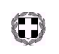 ΘΕΜΑ: «ΠΡΟΣΚΛΗΣΗ ΕΚΔΗΛΩΣΗΣ ΕΝΔΙΑΦΕΡΟΝΤΟΣ – ΚΑΤΑΘΕΣΗΣ ΠΡΟΣΦΟΡΩΝ ΣΧΕΤΙΚΑ ΜΕ ΤΗΝ 4-ΗΜΕΡΗ ΕΚΠΑΙΔΕΥΤΙΚΗ ΕΚΔΡΟΜΗ ΤΟΥ 2ου ΓΥΜΝΑΣΙΟΥ ΕΧΕΔΩΡΟΥ  ΣΕ ΙΩΑΝΝΙΝΑ-ΠΡΕΒΕΖΑ-ΑΡΤΑ-ΤΡΙΚΑΛΑ»Το 2ο Γυμνάσιο Εχεδώρου προκηρύσσει διαγωνισμό σύμφωνα µε την υπ’ αριθµ. 33120/ΓΔ4/6-3-2017 Υ.Α. (ΦΕΚ 681/2017) για την κατάθεση κλειστών προσφορών από ενδιαφερόμενα τουριστικά γραφεία με ισχύουσα άδεια λειτουργίας από τον ΕΟΤ, σχετικά με την πραγματοποίηση  τετραήμερης εκδρομής της Β΄ τάξης, στο πλαίσιο του Αναλυτικού προγράμματος.ΓΕΝΙΚΑ ΣΤΟΙΧΕΙΑ1. Τόπος προορισμού:   ΙΩΑΝΝΙΝΑ-ΠΡΕΒΕΖΑ-ΑΡΤΑ-ΤΡΙΚΑΛΑ 2. Διάρκεια εκδρομής: 4 ημέρες (Αναχώρηση 10/5/2018 – Επιστροφή 13/05/2018)3. Τόπος παραμονής:   	ΙΩΑΝΝΙΝΑ-ΠΡΕΒΕΖΑ-ΤΡΙΚΑΛΑ 4. Μέσα μεταφοράς:   	Λεωφορείο. Επιθυμούμε η αναχώρηση να πραγματοποιηθεί το πρωί της ημέρας  έναρξης της εκδρομής και η επιστροφή το απόγευμα της τελευταίας ημέρας. Να ληφθούν υπόψη τα χρονικά όρια αναχώρησης των μαθητών από το σχολείο κατά την έναρξη της εκδρομής (μετά τις 6.00) και  άφιξης στο σχολείο κατά το πέρας της εκδρομής (μέχρι τις 22.00) σύμφωνα με την κείμενη νομοθεσία.5. Προβλεπόμενος αριθμός μαθητών: 36(+/- 2)6. Αριθμός συνοδών καθηγητών, συμπεριλαμβανομένου του αρχηγού: 5 (Δωρεάν χωρίς να     περιλαμβάνονται στα free εισιτήρια).ΣΤΟΙΧΕΙΑ ΞΕΝΟΔΟΧΕΙΩΝ1. Να αναφέρονται  η ονομασία των ξενοδοχείων και η κατηγορία (3, 4 αστέρων ή και άνω αστέρων)2. Όλα τα δωμάτια, κατά το δυνατόν, να βρίσκονται στον ίδιο όροφο, να είναι κυρίως τρίκλινα και δίκλινα για τους μαθητές, κάποια τετράκλινα, και μονόκλινα για τους συνοδούς.3. Τα ξενοδοχεία να βρίσκονται κεντρικά ή περιφερειακά των πόλεων των αντίστοιχων προορισμών, σε κοντινές αποστάσεις.4. Διατροφή: Πρωινό  ή άλλες προσφορές του πρακτορείου που θα αναφέρονται στη σίτιση των μαθητών.5. Οι χώροι που θα επιλεγούν για εστίαση και ψυχαγωγία των μαθητών πρέπει να διαθέτουν νόμιμη άδεια λειτουργίας και να πληρούν τους όρους ασφάλειας και υγιεινής.6. Έλεγχος δωματίων για ζημίες πριν και μετά την εγκατάσταση των μαθητών.
ΣΤΟΙΧΕΙΑ ΠΡΟΓΡΑΜΜΑΤΟΣ1. Σύγχρονα λεωφορεία σε άριστη κατάσταση, για την κάλυψη των μετακινήσεων των μαθητών, 
   διαθέσιμα σε όλη τη διάρκεια της εκδρομής.2. Ξεναγήσεις σε μουσεία και σε χώρους με ιστορικό, αρχαιολογικό, καλλιτεχνικό και περιβαλλοντικό ενδιαφέρον στην ευρύτερη περιοχή.ΟΙΚΟΝΟΜΙΚΑ ΣΤΟΙΧΕΙΑ1. Παροχή ασφάλειας αστικής – επαγγελματικής ευθύνης σύμφωνα με την κείμενη νομοθεσία και ασφάλεια ιατροφαρμακευτικής και νοσοκομειακής περίθαλψης, που να καλύπτει όλα τα έξοδα σε περίπτωση ασθένειας ή ατυχήματος όλων των συμμετεχόντων στην εκδρομή, μαθητών και συνοδών καθηγητών.   Για τα ανωτέρω να υπάρχουν αποδεικτικά έγγραφα (αντίγραφο ασφαλιστηρίου συμβολαίου επαγγελματικής ευθύνης του Ταξιδιωτικού Γραφείου, ασφαλιστήριο συμβόλαιο ιατρικής και νοσοκομειακής περίθαλψης).2. Η τιμή που θα συμφωνηθεί κατά την υπογραφή του συμβολαίου να ισχύει μέχρι την τέλεση της εκδρομής.3. Στο κείμενο της προσφοράς να αναφέρονται ρητά η συνολική τιμή της εκδρομής και η τιμή ανά μαθητή (μαζί µε ΦΠΑ).4. Στην προσφορά να αναγράφεται η προκαταβολή, το πλήθος των δόσεων και το ποσό που αντιστοιχεί σε κάθε µία καθώς και ότι η εξόφληση θα γίνει µία εργάσιμη μέρα μετά το τέλος της εκδρομής.5. Αναφορά του αριθμού free συμμετοχών για οικονομικά αδύναμους μαθητές.6. Να αναφέρονται οι  επιπλέον προσφορές και ποιες είναι αυτές.7. Ως εγγύηση θα κρατηθεί το 1/3 των χρημάτων του συνολικού ποσού, το οποίο θα αποδοθεί στο πρακτορείο μετά το πέρας της εκδρομής.Οι οικονομικές προσφορές θα πρέπει:Να κατατεθούν σε κλειστούς και σφραγισμένους φακέλους στο σχολείο εργάσιμες ημέρες και ώρες (8.30- 13.30) με καταληκτική ημερομηνία κατάθεσης την Τετάρτη 31/01/2018 ώρα 12.30.Να συνοδεύονται από:Υπεύθυνη δήλωση ότι το πρακτορείο διαθέτει ειδικό σήμα λειτουργίας το οποίο βρίσκεται σε ισχύ.Ασφάλιση αστικής ευθύνης διοργανωτή, σύμφωνα με την κείμενη νομοθεσίαΠρόσθετη ασφάλιση που θα καλύπτει τα έξοδα μεταφοράς και πλήρους ιατροφαρμακευτικής περίθαλψης σε περίπτωση ατυχήματος ή ασθένειας μαθητών και συνοδών.Η αξιολόγηση και επιλογή της πλέον συμφέρουσας προσφοράς θα γίνει την Πέμπτη, 1/2/ 2018 και ώρα 13:00 από πενταμελή επιτροπή αποτελούμενη από το Διευθυντή του σχολείου, ένα συνοδό καθηγητή, εκπρόσωπο των γονέων-κηδεμόνων και εκπρόσωπο των μαθητών.                                                                                                       Ο Διευθυντής                                                                                                    Ζησάκης Ζήσης